PTA Archived Winners 2017/2018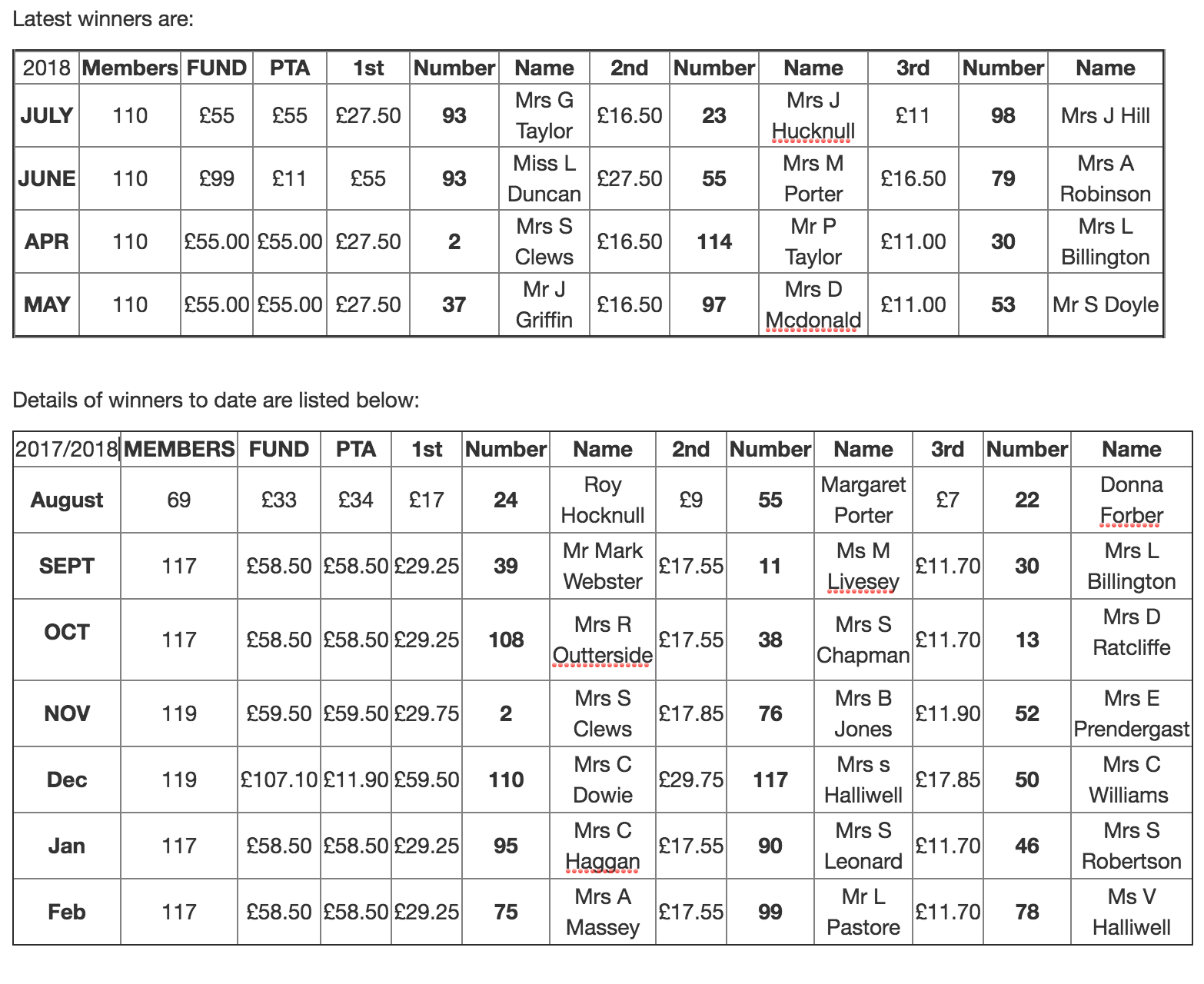 